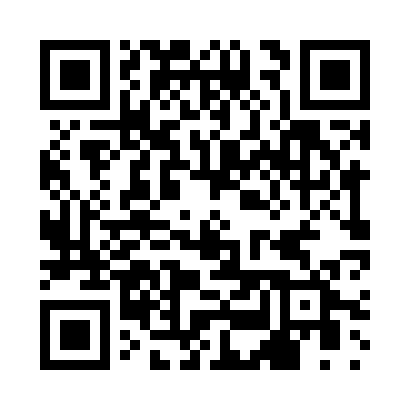 Prayer times for Aggelika, GreeceWed 1 May 2024 - Fri 31 May 2024High Latitude Method: Angle Based RulePrayer Calculation Method: Muslim World LeagueAsar Calculation Method: HanafiPrayer times provided by https://www.salahtimes.comDateDayFajrSunriseDhuhrAsrMaghribIsha1Wed4:456:231:166:088:099:412Thu4:436:221:166:088:109:423Fri4:426:211:166:098:119:434Sat4:406:201:156:098:119:455Sun4:396:191:156:108:129:466Mon4:386:181:156:108:139:477Tue4:366:171:156:118:149:498Wed4:356:161:156:118:159:509Thu4:336:151:156:128:169:5110Fri4:326:141:156:128:179:5211Sat4:316:131:156:138:189:5412Sun4:296:121:156:138:199:5513Mon4:286:111:156:148:199:5614Tue4:276:101:156:148:209:5715Wed4:256:091:156:158:219:5916Thu4:246:091:156:158:2210:0017Fri4:236:081:156:168:2310:0118Sat4:226:071:156:168:2410:0219Sun4:216:061:156:168:2410:0320Mon4:196:061:156:178:2510:0521Tue4:186:051:156:178:2610:0622Wed4:176:041:156:188:2710:0723Thu4:166:041:156:188:2810:0824Fri4:156:031:166:198:2810:0925Sat4:146:021:166:198:2910:1026Sun4:136:021:166:208:3010:1127Mon4:126:011:166:208:3110:1228Tue4:126:011:166:208:3110:1429Wed4:116:001:166:218:3210:1530Thu4:106:001:166:218:3310:1631Fri4:096:001:166:228:3310:17